Istituto Comprensivo “G. Pascoli”Via per Auzate 6, Gozzano (NO)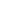 Dati relativi alla famigliaComposizione del nucleo familiareAbitudini di comportamento dell’alunno nel nucleo familiareAspettative ed atteggiamenti della famiglia verso la scuola e l’alunnoEcc.Curriculum scolasticoIndicare cronologicamenteAnalisi della situazione di partenzaDa definire entro i primi due mesi di scuola, è desunta dal profilo dinamico funzionale e/o dalla valutazione finale dell’anno precedente e/o dall’esito delle prove d’ingresso.Programmazione P.E.I.Analisi delle risorse necessarie per l’attuazione del P.E.I.Situazione del gruppo classe e numero di alunniAttività di gruppo e laboratoriAttività educative ed integrative scolastiche ed extrascolasticheDisponibilità di ausili didattici, riabilitativi, …Interventi assistenziali, socio-sanitari, terapeuticiQuantificazione oraria degli interventi di sostegnoEcc.Modalità organizzative dell’integrazioneMomenti operativi di trattamento individuale o di inserimento in gruppoCoordinamento dell’intervento dei docentiIntegrazione degli interventi scolastici con quelli socio-sanitari/  Assistenziali/riabilitativi/ecc.Raccordo con la programmazione di classeOrganizzazione settimanale (orari dell’alunno, attività, gruppi, spazi utilizzati, personale        docente e non docente, utilizzo compresenze, ecc,)Ecc.7.    Verifiche e valutazione  globaleData ________________Dati identificativiDati identificativiDati identificativiDati identificativiDati identificativiAlunnoAlunnoData di nascitaData di nascitaLuogo di nascitaLuogo di nascitaDomicilioVian. civicoCittàArea o disciplinaSituazione di partenzaObiettiviAttivitàMetodi e strumentiVerifiche (tipologia e modalitàNome e CognomeQualificaEnteFirma